				Π Ρ Ο Σ Κ Λ Η Σ Η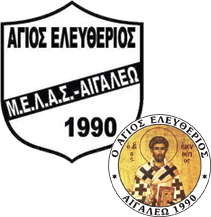 Σας προσκαλούμε στην ετήσια χοροεσπερίδα του Μ.Ε.Λ.Α.Σ.(Μορφωτικού Εκπολιτιστικού Λαογραφικού και Αθλητικού Συλλόγου) ‘ Άγιος Ελευθέριος’που θα γίνει τη Πέμπτη 22 Δεκεμβρίου στις 9:00 μ.μ.στην Οικογενειακή Ταβέρνα «Οι Φοίνικες», Αγίας Βαρβάρας & ΒύρωνοςΣας περιμένουμε για να περάσουμε μια αξέχαστη Βραδιά!Τιμή πρόσκλησης 18 € ανά άτομοΤο Δ.Σ. του Συλλόγου